WSC Board MeetingWednesday, September 5, 2012CALL TO ORDER:Meeting called to order at 5:30pmROLL CALL:    APPROVAL OF MINUTES:Motion to approve made by Motion passed unanimously.PRESIDENT REPORT:COMMITTEE REPORT:FIRST VICE REPORT: Uniforms- Rec uniforms will be done by Friday, Sept 7Lights- $200 credit per team until December. Teams are responsible to pay for lights during scrimmagesHEAD COACH REPORT:HEAD REFEREE REPORT:TREASURER’S REPORT: REGISTRAR’S REPORT:SECRETARY’S REPORT: OLD BUSINESS: NoneNEW BUSINESS:Carlos is able to help coaches w/ games if they are unable to make some of them. Jose Mendoza and Fausto Morales would like to help on the board- AGREEDPossible donation to be given to  to create relationship in case we need fieldsWebsite upgrade- look into possible web page with more flexibilityUpdate to club logo/ shieldGOOD OF GAME:ADJOURNMENT:Motion to adjourn by Meeting adjourned at 7pmNEXT MEETING: Woodland Soccer ClubAffiliated with:  Club Soccer - C.Y.C.A.N - U.S.Y.A - U.S.S.F. & F.I.F.A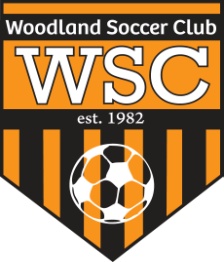 